Professoras Aline, Juçara e Juanice.Semana:  03 a 07 de maio.Leia com atenção: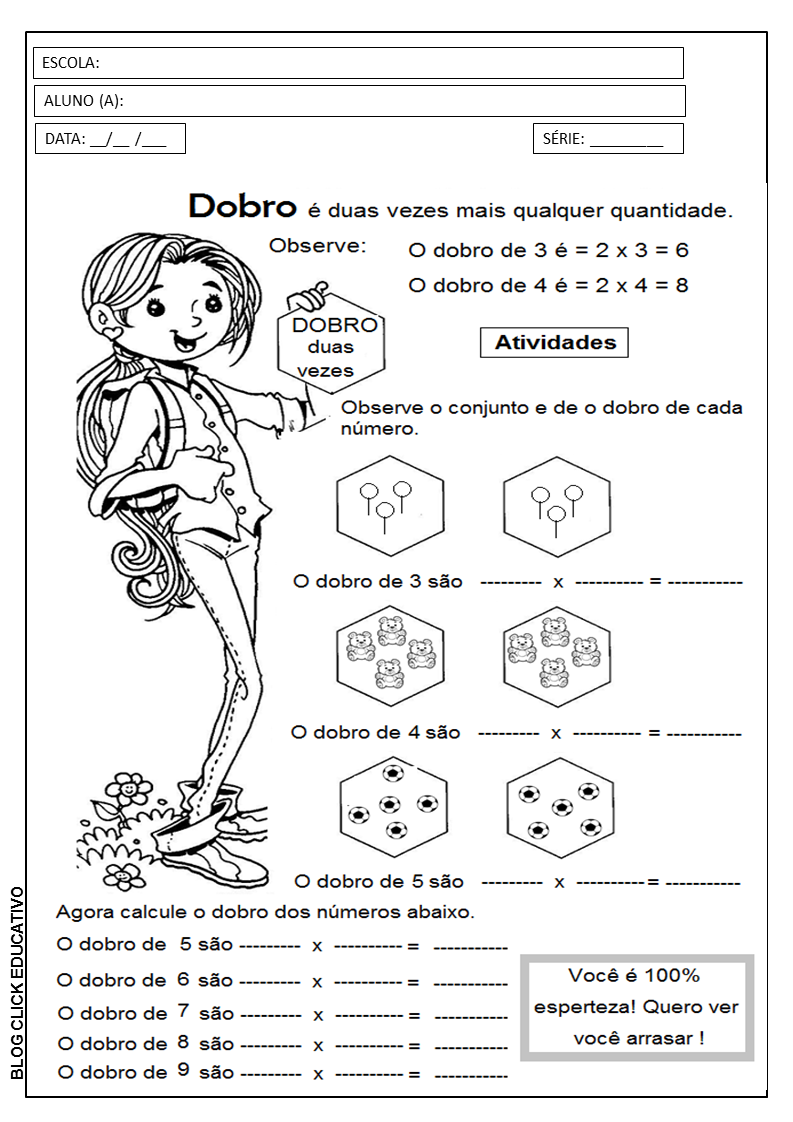 ATIVIDADE AVALIATIVA DE ENSINO RELIGIOSOALUNO: .................................................................................................................................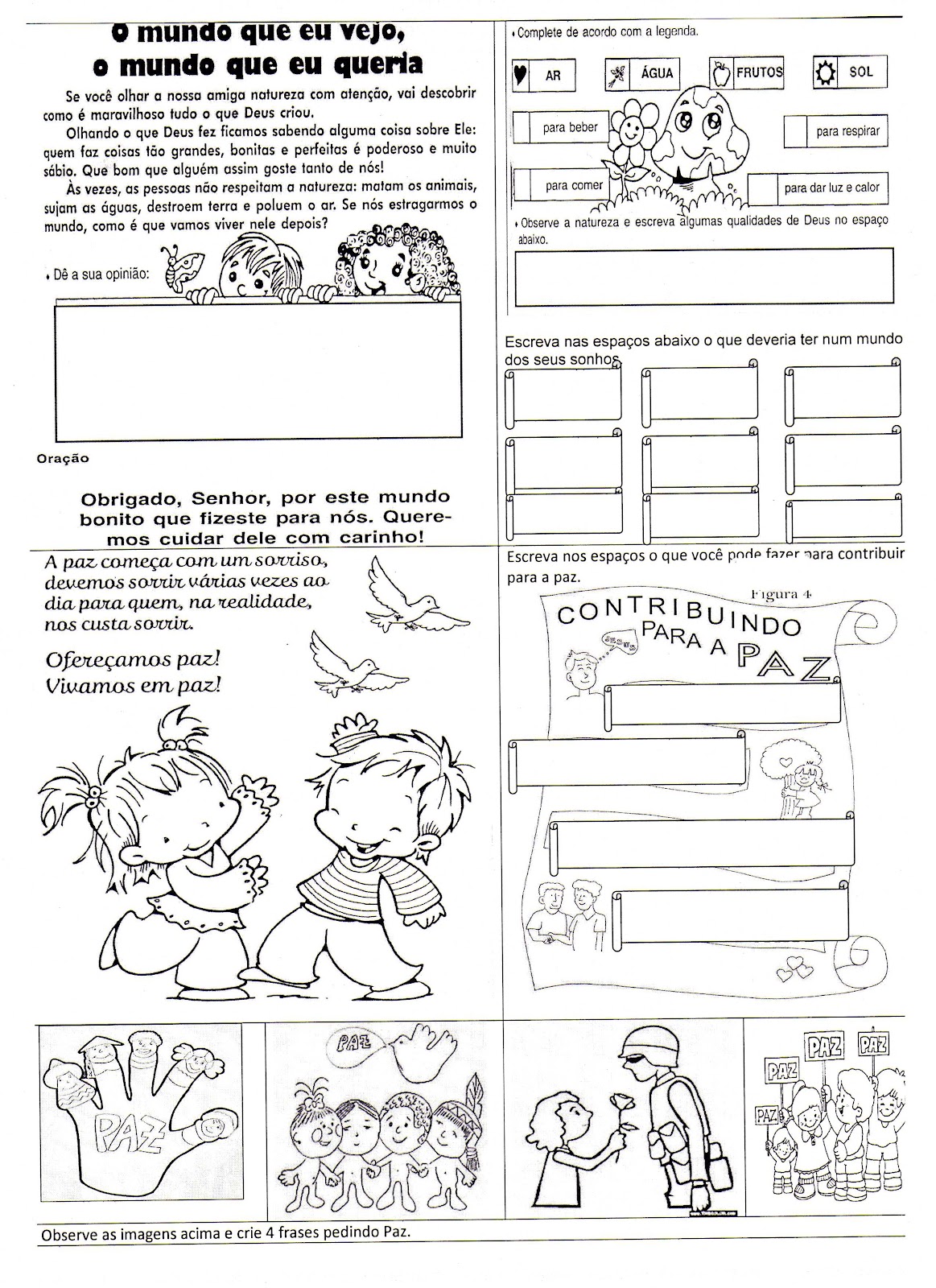  Ciências: O ônibus Mágico – Perdidos no Sistema Solar - Joanna Cole e Bruce Degen.                   https://pt.slideshare.net/neiribertocamilogallojunior/nibus-magicoObservação: A história O ônibus Mágico – Perdidos no Sistema Solar, ESTÁ NO ARQUIVO EM PDF na plataforma e também no grupo do whatts.Após a leitura, responda:Qual o nome da história lida por você?Quem é a autora?Quem nos ilumina de dia?Quem nos ilumina à noite?O que há no céu?O que é uma estrela?O que é um planeta?Em qual planeta nós vivemos?Será que sem o Sol haveria vida em nosso planeta?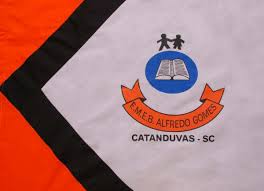 Escola Municipal de Educação Básica Alfredo Gomes.Catanduvas, maio de 2021.Diretora: Ivania Ap. Nora Assessora Técnica Pedagógica: Simone Andréa CarlAssessora Técnica Administrativa: Tania Nunes de ÁvilaProfessora: Aline, Juçara e JuaniceAluno.......................................................................................4º ano matutino